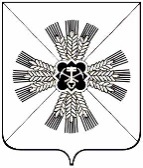 РОССИЙСКАЯ ФЕДЕРАЦИЯКЕМЕРОВСКАЯ ОБЛАСТЬ - КУЗБАССПРОМЫШЛЕННОВСКИЙ МУНИЦИПАЛЬНЫЙ ОКРУГСОВЕТ НАРОДНЫХ ДЕПУТАТОВПРОМЫШЛЕННОВСКОГО МУНИЦИПАЛЬНОГО ОКРУГА1-й созыв, 1-е заседаниеРЕШЕНИЕот  26.12.2019 № 48пгт. ПромышленнаяО внесении изменений в решение Совета народных депутатов Калинкинского сельского поселения от 25.12.2018 № 102 «О бюджете Калинкинского сельского поселения на 2019 год и плановый период 2020 и 2021 годов»(в редакции решений от 27.03.2019 № 112, от 26.04.2019 № 113,                        от 24.06.2019 № 127, от 28.11.2019 № 132)Руководствуясь Бюджетным кодексом Российской Федерации, Федеральным законом от 06.10.2003 № 131-ФЗ «Об общих принципах организации местного самоуправления в Российской Федерации», Законом Кемеровской области - Кузбасса от 05.08.2019 № 69-ОЗ «О некоторых вопросах, связанных с преобразованием муниципальных образований Кемеровской области в муниципальные округа», Совет народных депутатов Промышленновского муниципального округа РЕШИЛ:1. Внести в решение Совета народных депутатов Калинкинского сельского поселения от 25.12.2018 № 102 «О бюджете Калинкинского сельского поселения на 2019 год и плановый период 2020 и 2021 годов» (в редакции решений от 27.03.2019 № 112, от 26.04.2019 № 113, от 24.06.2019 № 127, от 28.11.2019 № 132) следующие изменения и дополнения:1.1.  Пункт 1.1. статьи 1 изложить в новой редакции: «1.1. Утвердить основные характеристики бюджета Калинкинского сельского поселения на 2019  год:- общий объем доходов бюджета Калинкинского сельского поселения в сумме 9679,5 тыс. рублей;- общий объем расходов бюджета Калинкинского сельского поселения в сумме 9679,5 тыс. рублей.».1.2. Пункт 8 Резервный фонд изложить в новой редакции:«Утвердить размер резервного фонда администрации Калинкинского сельского поселения на 2019 год в сумме 0,0 тыс. рублей, 2020 год-30,0 тыс. рублей, 2021 год- 30,0 тыс. рублей.».1.3. Пункт 9 Межбюджетные трансферты изложить в новой редакции:«9.1. Утвердить общий объем межбюджетных трансфертов, получаемых из районного бюджета:- на 2019 год в сумме 3881,6 тыс. рублей,- на 2020 год в сумме 1363,5 тыс. рублей,- на 2021 год в сумме 1362,2 тыс. рублей.9.2. Утвердить общий объем межбюджетных трансфертов, подлежащий перечислению в районный бюджет из бюджета поселения на 2019 год в сумме 0 тыс. рублей.9.3. Утвердить общий объем межбюджетных трансфертов, получаемых из областного бюджета:- на 2019 год в сумме 1603,8 тыс. рублей.».1.4. Пункт 10 Дорожный фонд Калинкинского сельского поселения:Утвердить объем бюджетных ассигнований дорожного фонда Калинкинского сельского поселения на 2019 год в сумме  4006,7 тыс. рублей на 2020 год в сумме 772,0 тыс. рублей, на 2021 год в сумме 1098,0 тыс. рублей.».1.5. Приложение № 3 изложить в новой редакции согласно приложению № 1  к настоящему решению.1.6. Приложение № 4  «Перечень и коды целевых статей расходов бюджета Калинкинского сельского поселения» изложить в новой редакции согласно приложению № 2 к настоящему решению.1.7. Приложение № 5 «Распределение бюджетных ассигнований бюджета: Калинкинского сельского поселения по целевым статьям (муниципальным программам и непрограммным направлениям деятельности), группам и подгруппам видов классификации расходов бюджетов на 2019 год и плановый период 2020 и 2021 годов» изложить в новой редакции согласно приложению № 3  к настоящему решению.1.8. Приложение № 6 Распределение бюджетных ассигнований: «Бюджет Калинкинского сельского поселения по разделам, подразделам классификации расходов бюджетов на 2019 год и плановый период 2020 и 2021 годов» изложить в новой редакции согласно приложению № 4 к настоящему решению.1.9. Приложение № 37 Ведомственная структура расходов на 2019 год и плановый период 2020 и 2021 годов» изложить в новой редакции согласно приложению № 5 к настоящему решению.2. Настоящее решение подлежит обнародованию на официальном сайте  администрации Промышленновского муниципального округа в сети Интернет.3. Контроль за исполнением данного решения возложить на комитет по вопросам экономики, бюджета, финансам, налоговой политики                       (В.Н. Васько).4. Настоящее решение вступает в силу с даты обнародования на официальном сайте  администрации Промышленновского муниципального округа в сети Интернет.                            Председатель              Совета народных депутатов  Промышленновского муниципального округа                              Е.А. Ващенко                                Врип главыПромышленновского  муниципального округа                               Д.П. ИльинПриложение № 3к решению  Совета  народных депутатов Промышленновского муниципального округа от 26.12.2019 № 48 «О внесении изменений в решение Совета народных депутатов Калинкинского сельского поселения  от 25.12.2018 № 102«О бюджете Калинкинского сельского поселения на 2019год и плановый период 2020 и 2021годов»Распределение бюджетных ассигнований бюджетаКалинкинского сельского поселения по целевым статьям (муниципальным программам и непрограммным направлениям деятельности), группам и подгруппам видов классификации расходов бюджетов на 2019 год и плановый период 2020 и 2021 годов Тысяч рублейПриложение № 4к решению  Совета  народных депутатов Промышленновского муниципального округа от 26.12.2019 № 48 «О внесении изменений в решение Совета народных депутатов Калинкинского сельского поселения от 25.12.2018 № 102«О бюджете Калинкинского сельского поселения на 2019 год и плановый период 2020 и 2021годов»Тысяч рублей                 Приложение № 5к решению  Совета  народных депутатов Промышленновского муниципального округа от 26.12.2019 № 48 «О внесении изменений в решение Совета народных депутатов Калинкинского сельского поселения  от 25.12.2018 № 102«О бюджете Калинкинского сельского поселения на 2019 год и плановый период 2020 и 2021 годов» Приложение № 7Ведомственная структура расходовна 2019 год и плановый период 2020 и 2021 годов      Тысяч рублейПриложение № 1к решению  Совета  народных депутатов Промышленновского муниципального округа от 26.12.2019 № 48 «О внесении изменений в решение Совета народных депутатов Калинкинского сельского поселения  от 25.12.2018  № 102«О бюджете Калинкинского сельского поселения на 2019 год и плановый период 2020 и 2021 годов»Приложение № 3к решению Совета народных депутатов Калинкинского сельского  поселения от 25.12.2018 № 102                                                                                                                                                                                                               «О бюджете Калинкинского сельского поселения на 2019 год и плановый период 2020 и 2021 годов»Прогнозируемые доходы бюджета Калинкинского сельского поселения на 2019 год и на плановый период 2020 и 2021 годыПрогнозируемые доходы бюджета Калинкинского сельского поселения на 2019 год и на плановый период 2020 и 2021 годыПрогнозируемые доходы бюджета Калинкинского сельского поселения на 2019 год и на плановый период 2020 и 2021 годыПрогнозируемые доходы бюджета Калинкинского сельского поселения на 2019 год и на плановый период 2020 и 2021 годыПрогнозируемые доходы бюджета Калинкинского сельского поселения на 2019 год и на плановый период 2020 и 2021 годы  Тысяч рублей  Тысяч рублей  Тысяч рублейКодНаименование групп, подгрупп, статей, подстатей, элементов, программ (подпрограмм), кодов экономической классификации доходов2019 год2020 год2021 год1 00 00000 00 0000 000НАЛОГОВЫЕ И НЕНАЛОГОВЫЕ ДОХОДЫ2314,02149,02473,01 01 00000 00 0000 000НАЛОГИ НА ПРИБЫЛЬ, ДОХОДЫ188,0170,0168,01 01 02000 01 0000 110Налог на доходы физических лиц188,0170,0168,01 01 02010 01 0000 110Налог на доходы физических лиц с доходов, источником которых является налоговый агент, за исключением доходов, в отношении которых исчисление и уплата налога осуществляются в соответствии со статьями 227, 227.1 и 228 Налогового кодекса Российской Федерации187,0170,0168,01 01 02030 01 0000 110Налог на доходы физических лиц с доходов, полученных физическими лицами в соответствии со статьей 228 Налогового кодекса Российской1,0001 03 00000 00 0000 000НАЛОГИ НА ТОВАРЫ (РАБОТЫ, УСЛУГИ), РЕАЛИЗУЕМЫЕ НА ТЕРРИТОРИИ РОССИЙСКОЙ ФЕДЕРАЦИИ574,0754,01080,01 03 02000 01 0000 110Акцизы по подакцизным товарам (продукции), производимым на территории Российской Федерации574,0754,01080,01 03 02230 01 0000 110Доходы от уплаты акцизов на дизельное топливо, подлежащие распределению между бюджетами  субъектов РФ и местными бюджетам с учетом дифференцированных нормативов отчислений в местные бюджеты243,0319,0457,01 03 02231 01 0000 110Доходы от уплаты акцизов на дизельное топливо, подлежащие распределению между бюджетами субъектов Российской Федерации и местными бюджетами с учетом установленных дифференцированных нормативов отчислений в местные бюджеты (по нормативам, установленным Федеральным законом о федеральном бюджете в целях формирования дорожных фондов субъектов Российской Федерации)243,0319,0457,01 03 02240 01 0000 110Доходы от уплаты акцизов на моторные масла для дизельных и (или) карбюраторных (инжекторных) двигателей, подлежащие распределению между бюджетами субъектов Российской Федерации и местными бюджетами с учетом установленных дифференцированных нормативов отчислений в местные бюджеты2,03,04,01 03 02241 01 0000 110Доходы от уплаты акцизов на моторные масла для дизельных и (или) карбюраторных (инжекторных) двигателей, подлежащие распределению между бюджетами субъектов Российской Федерации и местными бюджетами с учетом установленных дифференцированных нормативов отчислений в местные бюджеты (по нормативам, установленным Федеральным законом о федеральном бюджете в целях формирования дорожных фондов субъектов Российской Федерации)2,03,04,01 03 02250 01 0000 110Доходы от уплаты акцизов на автомобильный бензин, подлежащие распределению между бюджетами  субъектов РФ и местными бюджетам с учетом дифференцированных нормативов отчислений в местные бюджеты377,0495,0709,01 03 02251 01 0000 110Доходы от уплаты акцизов на автомобильный бензин, подлежащие распределению между бюджетами субъектов Российской Федерации и местными бюджетами с учетом установленных дифференцированных нормативов отчислений в местные бюджеты (по нормативам, установленным Федеральным законом о федеральном бюджете в целях формирования дорожных фондов субъектов Российской Федерации)377,0495,0709,01 03 02260 01 0000 110Доходы от уплаты акцизов на прямогонный бензин, подлежащие распределению между бюджетами субъектов Российской Федерации и местными бюджетами с учетом установленных дифференцированных нормативов отчислений в местные бюджеты-48,0-63,0-90,01 03 02261 01 0000 110Доходы от уплаты акцизов на прямогонный бензин, подлежащие распределению между бюджетами субъектов Российской Федерации и местными бюджетами с учетом установленных дифференцированных нормативов отчислений в местные бюджеты (по нормативам, установленным Федеральным законом о федеральном бюджете в целях формирования дорожных фондов субъектов Российской Федерации)-48,0-63,0-90,01 05 00000 00 0000 000НАЛОГИ НА СОВОКУПНЫЙ ДОХОД25,010,010,01 05 03000 01 0000 110Единый сельскохозяйственный налог25,010,010,01 05 03010 01 0000 110Единый сельскохозяйственный налог25,010,010,01 06 00000 00 0000 000НАЛОГИ НА ИМУЩЕСТВО1389,01208,01208,01 06 01000 00 0000 110Налог на имущество физических лиц74,094,094,01 06 01030 10 0000 110Налог на имущество физических лиц, взимаемый по ставкам, применяемым к объектам налогообложения, расположенным в границах сельских поселений74,094,094,01 06 04000 02 0000 110Транспортный налог25,018,018,01 06 04011 02 1000 110Транспортный налог с организаций1,0001 06 04012 02 0000 110Транспортный налог с физических лиц24,018,018,01 06 06000 00 0000 110Земельный налог1290,01096,01096,01 06 06030 00 0000 110Земельный налог с организаций950,0781,0781,01 06 06033 10 0000 110Земельный налог с организаций, обладающих земельным участком, расположенным в границах сельских поселений950,0781,0781,01 06 06040 00 0000 110Земельный налог с физических лиц340,0315,0315,01 06 06043 10 0000 110Земельный налог с физических лиц, обладающих земельным участком, расположенным в границах сельских поселений340,0315,0315,01 08 00000 00 0000 000ГОСУДАРСТВЕННАЯ ПОШЛИНА5,07,07,01 08 04000 01 0000 110Государственная пошлина за совершение нотариальных действий (за исключением действий, совершаемых консульскими учреждениями Российской Федерации)5,07,07,01 08 04020 01 1000 110Государственная пошлина за совершение нотариальных действий должностными лицами органов местного самоуправления, уполномоченными в соответствии с законодательными актами Российской Федерации на совершение нотариальных действий5,07,07,01 14 00000 00 0000 000ДОХОДЫ ОТ ПРОДАЖИ МАТЕРИАЛЬНЫХ И НЕМАТЕРИАЛЬНЫХ АКТИВОВ132,0001 14 02000 00 0000 410Доходы от реализации имущества, находящегося в государственной и муниципальной собственности (за исключением движимого имущества бюджетных и автономных учреждений, а также имущества государственных и муниципальных унитарных предприятий, в том числе казенных)132,0001 14 02053 10 0000 410Доходы от реализации иного имущества, находящегося в собственности сельских поселений (за исключением имущества муниципальных бюджетных и автономных учреждений, а также имущества муниципальных унитарных предприятий, в том числе казенных), в части реализации материальных запасов по указанному имуществу132,0001 16 00000 00 0000 000ШТРАФЫ, САНКЦИИ, ВОЗМЕЩЕНИЕ УЩЕРБА1,0001 16 51000 02 0000 140Денежные взыскания (штрафы), установленные законами субъектов Российской Федерации за несоблюдение муниципальных правовых актов1,0001 16 51040 02 0000 140Денежные взыскания (штрафы), установленные законами субъектов Российской Федерации за несоблюдение муниципальных правовых актов, зачисляемые в бюджеты поселений1,0002 00 00000 00 0000 000БЕЗВОЗМЕЗДНЫЕ ПОСТУПЛЕНИЯ7365,51363,51362,22 02 00000 00 0000 000БЕЗВОЗМЕЗДНЫЕ ПОСТУПЛЕНИЯ ОТ ДРУГИХ БЮДЖЕТОВ БЮДЖЕТНОЙ СИСТЕМЫ РОССИЙСКОЙ ФЕДЕРАЦИИ7277,51363,51362,22 02 10000 00 0000 150ДОТАЦИИ БЮДЖЕТАМ БЮДЖЕТНОЙ СИСТЕМЫ РОССИЙСКОЙ ФЕДЕРАЦИИ2244,61263,81262,52 02 15001 00 0000 150Дотации на выравнивание бюджетной обеспеченности2244,61263,81262,52 02 15001 10 0000 150Дотации бюджетам сельских поселений на выравнивание бюджетной обеспеченности2244,61263,81262,52 02 20000 00 0000 150СУБСИДИИ БЮДЖЕТАМ БЮДЖЕТНОЙ СИСТЕМЫ РОССИЙСКОЙ ФЕДЕРАЦИИ (МЕЖБЮДЖЕТНЫЕ СУБСИДИИ) 1049,6002 02 20041 00 0000 150Субсидии бюджетам на строительство, модернизацию, ремонт и содержание автомобильных дорог общего пользования, в том числе дорог в поселениях (за исключением автомобильных дорог федерального значения)1049,6002 02 20041 10 0000 150Субсидии бюджетам сельских поселений на строительство, модернизацию, ремонт и содержание автомобильных дорог общего пользования, в том числе дорог в поселениях (за исключением автомобильных дорог федерального значения)1049,6002 02 30000 00 0000 150СУБВЕНЦИИ БЮДЖЕТАМ БЮДЖЕТНОЙ СИСТЕМЫ РОССИЙСКОЙ ФЕДЕРАЦИИ101,799,799,72 02 35118 00 0000 150Субвенции бюджетам на осуществление первичного воинского учета на территориях, где отсутствуют военные комиссариаты101,799,799,72 02 35118 10 0000 150Субвенции бюджетам сельских поселений на осуществление первичного воинского учета на территориях, где отсутствуют военные комиссариаты101,799,799,72 02 40000 00 0000 150ИНЫЕ МЕЖБЮДЖЕТНЫЕ ТРАНСФЕРТЫ3881,6002 02 40014 00 0000 150Межбюджетные трансферты, передаваемые бюджетам муниципальных образований на осуществление части полномочий по решению вопросов местного значения в соответствии с заключенными соглашениями2,4002 02 40014 10 0000 150Межбюджетные трансферты, передаваемые бюджетам сельских поселений из бюджетов муниципальных районов на осуществление части полномочий по решению вопросов местного значения в соответствии с заключенными соглашениями2,4002 02 49999 00 0000 150Прочие межбюджетные трансферты, передаваемые бюджетам3879,2002 02 49999 10 0000 150Прочие межбюджетные трансферты, передаваемые бюджетам сельских поселений3879,2002 07 00000 00 0000 150ПРОЧИЕ БЕЗВОЗМЕЗДНЫЕ ПОСТУПЛЕНИЯ88,0002 07 05020 10 0000 150Поступления от денежных пожертвований, предоставляемых физическими лицами получателям средств бюджетов муниципальных районов 45,0002 07 05020 10 0300 150Поступления от денежных пожертвований предоставляемых физическими лицами получателями средств бюджетов сельских поселений (на реализацию проектов инициативного бюджетирования "Твой Кузбасс - твоя инициатива" в Кемеровской области).45,0002 07 05030 10 0000 150Прочие безвозмездные поступления в бюджеты сельских поселений43,0002 07 05030 10 0009 150Прочие безвозмездные поступления в бюджеты сельских поселений (прочие доходы)10,0002 07 05030 10 0300 150Прочие безвозмездные поступления в бюджеты сельских поселений (на реализацию проектов инициативного бюджетирования "Твой Кузбасс - твоя инициатива" в Кемеровской области)33,000ВСЕГО ДОХОДОВ9679,53512,53835,2Приложение № 2к решению  Совета  народных депутатов Промышленновского муниципального округа от 26.12.2019 № 48 «О внесении изменений в                                                                              решение Совета народных депутатов Калинкинского  сельского поселения  от 25.12.2018 № 102«О бюджете Калинкинского сельского поселения на 2019год и плановый период 2020и 2021годов»Приложение № 2к решению  Совета  народных депутатов Промышленновского муниципального округа от 26.12.2019 № 48 «О внесении изменений в                                                                              решение Совета народных депутатов Калинкинского  сельского поселения  от 25.12.2018 № 102«О бюджете Калинкинского сельского поселения на 2019год и плановый период 2020и 2021годов»Приложение № 4к решению Совета народных депутатовКалинкинского сельского  поселенияот 25.12.2018 № 102 «О бюджете                                                                                                                                                                                                              Калинкинского сельского  поселения на 2019 год и плановый период 2020 и 2021 годов»Приложение № 4к решению Совета народных депутатовКалинкинского сельского  поселенияот 25.12.2018 № 102 «О бюджете                                                                                                                                                                                                              Калинкинского сельского  поселения на 2019 год и плановый период 2020 и 2021 годов»Перечень и коды целевых статей расходов бюджетаКалинкинского сельского поселенияПеречень и коды целевых статей расходов бюджетаКалинкинского сельского поселенияПеречень и коды целевых статей расходов бюджетаКалинкинского сельского поселенияПеречень и коды целевых статей расходов бюджетаКалинкинского сельского поселенияПеречень и коды целевых статей расходов бюджетаКалинкинского сельского поселенияПеречень и коды целевых статей расходов бюджетаКалинкинского сельского поселенияКодКодНаименование целевых статей01 0 00 0000001 0 00 00000Муниципальная программа «Устойчивое развитие Калинкинского сельского поселения»01 1 00 00000 01 1 00 00000 Подпрограмма  «Совершенствование гражданской обороны, защита населения и территории от чрезвычайной ситуации природного и техногенного характера» 01 1 00 1601001 1 00 16010Организация и осуществление мероприятий по гражданской обороне, по защите населения и территории от последствий аварий природного и техногенного характера  01 1 00 1602001 1 00 16020Обеспечение первичных мер пожарной безопасности в границах населенных пунктов поселения 01 2 00 0000001 2 00 00000Подпрограмма «Строительство и содержание автомобильных дорог и инженерных сооружений на них в границах поселения» 01 2 00 1286001 2 00 12860Содержание и ремонт автомобильных дорог местного значения01 2 00 1605001 2 00 16050Реконструкция, содержание и текущий ремонт автомобильных дорог общего пользования, инженерных сооружений  на них в границах населенных пунктов поселения  01 2 00 7269001 2 00 72690Проектирование, строительство (реконструкция), капитальный ремонт и ремонт автомобильных дорог общего пользования муниципального значения, а также до сельских населенных пунктов, не имеющих круглогодичной связи с сетью автомобильных дорог общего пользования01 2 00 S269001 2 00 S2690Проектирование, строительство (реконструкция), капитальный ремонт и ремонт автомобильных дорог общего пользования муниципального значения, а также до сельских населенных пунктов, не имеющих круглогодичной связи с сетью автомобильных дорог общего пользования01 4 00 00000 01 4 00 00000 Подпрограмма «Развитие физической культуры и спорта» 01 4 00 1611001 4 00 16110Обеспечение условий, проведение мероприятий для развития на территории поселения массовой физической культуры и спорта 01 5 00 0000001 5 00 00000Подпрограмма «Благоустройство» 01 5 00 1297001 5 00 12970Благоустройство общественных территорий01 5 00 1615001 5 00 16150Содержание, ремонт уличного освещения 01 5 00 1616001 5 00 16160Содержание мест захоронения и ремонт памятников погибшим в годы Великой Отечественной Войны  01 5 00 1617001 5 00 16170Прочие мероприятия по благоустройству 01 5 00 7342001 5 00 73420Реализация проектов инициативного бюджетирования "Твой Кузбасс - твоя инициатива"01 5 00 S342001 5 00 S3420Реализация проектов инициативного бюджетирования "Твой Кузбасс - твоя инициатива"01 6 00 0000001 6 00 00000Подпрограмма «Социальная поддержка, предоставляемая муниципальным служащим» 01 6 00 16180 01 6 00 16180 Выплата доплат к муниципальным пенсиям в рамках подпрограммы «Социальная поддержка, предоставляемая муниципальным служащим»01 7 00 0000001 7 00 00000Подпрограмма «Функционирование органов местного самоуправления» 01 7 00 1218001 7 00 12180Приобретение и ремонт имущества01 7 00 1623001 7 00 16230Глава Калинкинского сельского поселения 01 7 00 1624001 7 00 16240Обеспечение деятельности органов местного самоуправления 99 0 00 0000099 0 00 00000Непрограммное  направление деятельности99 0 00 1251099 0 00 12510Осуществление муниципального земельного контроля99 0 00 1625099 0 00 16250Резервный фонд администрации Калинкинского сельского поселения99 0 00 1626099 0 00 16260Обеспечение деятельности добровольной народной дружины на территории Калинкинского сельского поселения99 0 00 1670099 0 00 16700Осуществление внутреннего муниципального финансового контроля в рамках непрограммного направления деятельности99 0 00 5118099 0 00 51180Осуществление воинского первичного учета на территориях, где отсутствуют военные комиссариаты                                              Приложение № 5                                            Приложение № 5к решению Совета народных депутатов Калинкинского сельского  поселенияот 25.12.2018 № 102 «О бюджете                 Калинкинского сельского поселения                                                                                                                                                                                                                                                                                                                                                                           на 2019 год  и плановый период 2020 и    2021 годов»НаименованиеМуниципальная программаПодпрограммаОсновное мероприятиеНаправление расходовВид расходов2019 год2020 год2021 годМуниципальная программа  «Устойчивое развитие  Калинкинского сельского поселения»0109572,43297,53518,7Подпрограмма  «Совершенствование гражданской обороны, защита населения и территории от чрезвычайной ситуации природного и техногенного характера»01144,640,040,0Организация и осуществление мероприятий по гражданской обороне, по защите населения и территории от последствий аварий природного и техногенного характера0110016010011,420,020,0Иные закупки товаров, работ и услуг  для обеспечения государственных (муниципальных) нужд0110016010024011,420,020,0Обеспечение первичных мер пожарной безопасности в границах населенных пунктов поселения0110016020033,220,020,0Иные закупки товаров, работ и услуг  для обеспечения государственных (муниципальных) нужд0110016020024033,220,020,0Подпрограмма «Строительство и содержание автомобильных дорог и инженерных сооружений на них»012004006,7772,01098,0Содержание и ремонт автомобильных дорог местного значения0120012860286,000Прочая закупка товаров, работ и услуг для государственных (муниципальных) нужд0120012860240286,000Реконструкция, содержание и строительство автомобильных дорог общего пользования, инженерных сооружений в границах населенных пунктов поселения01200160500687,3772,01098,0Иные закупки товаров, работ и услуг  для обеспечения государственных (муниципальных) нужд01200160500240687,3772,01098,0Проектирование, строительство (реконструкция), капитальный ремонт и ремонт автомобильных дорог общего пользования муниципального значения, а также до сельских населенных пунктов, не имеющих круглогодичной связи с сетью автомобильных дорог общего пользования012007269001049,600Иные закупки товаров, работ и услуг  для обеспечения государственных (муниципальных) нужд012007269002401049,600Проектирование, строительство (реконструкция), капитальный ремонт и ремонт автомобильных дорог общего пользования муниципального значения, а также до сельских населенных пунктов, не имеющих круглогодичной связи с сетью автомобильных дорог общего пользования01200S269001983,800Иные закупки товаров, работ и услуг  для обеспечения государственных (муниципальных) нужд01200S269002401983,800Подпрограмма «Развитие физической культуры и спорта"0146,005,005,00Обеспечение условий, проведение мероприятий для развития на территории поселения массовой физической культуры и спорта014001611006,005,005,00Иные закупки товаров, работ и услуг  для обеспечения государственных (муниципальных) нужд014001611002406,005,005,00Подпрограмма «Благоустройство»0151454,7400,0400,0Благоустройство общественных территорий0150012970255,200Иные закупки товаров, работ и услуг  для обеспечения государственных (муниципальных) нужд0150012970240255,200Мероприятия по содержанию, ремонту уличного освещения01500161500202,8326,2326,2Иные закупки товаров, работ и услуг  для обеспечения государственных (муниципальных) нужд01500161500240202,8326,2326,2Мероприятия по содержанию мест захоронения и ремонт памятников погибшим в годы Великой Отечественной Войны0150016160020,510,010,0Иные закупки товаров, работ и услуг  для обеспечения государственных (муниципальных) нужд0150016160024020,510,010,0Прочие мероприятия в области благоустройства территории01500161700323,963,863,8Иные закупки товаров, работ и услуг  для обеспечения государственных (муниципальных) нужд01500161700240323,963,863,8Реализация проектов инициативного бюджетирования "Твой Кузбасс - твоя инициатива"01500734200554,300Иные закупки товаров, работ и услуг  для обеспечения государственных (муниципальных) нужд01500734200240554,300Реализация проектов инициативного бюджетирования "Твой Кузбасс - твоя инициатива"01500S3420098,000Иные закупки товаров, работ и услуг  для обеспечения государственных (муниципальных) нужд01500S3420024098,000Подпрограмма «Социальная поддержка, предоставляемая муниципальным служащим»01600161800125,3120,0120,0Публичные нормативные социальные выплаты гражданам01600161800312125,3120,0120,0Подпрограмма «Функционирование органов местного самоуправления»0173935,11960,51855,7Приобретение и ремонт имущества01700121800800,000Иные закупки товаров, работ и услуг  для обеспечения государственных (муниципальных) нужд01700121800240800,000Глава Калинкинского сельского поселения01700162300626,2491,9491,9Расходы на выплаты персоналу государственных (муниципальных) органов01700162300120626,2491,9491,9Обеспечение деятельности органов местного самоуправления017001624002508,91468,61363,8Расходы на выплаты персоналу государственных (муниципальных) органов017001624001201705,61253,11253,1Иные закупки товаров, работ и услуг  для обеспечения государственных (муниципальных) нужд01700162400240744,0200,595,7Уплата налогов, сборов и иных платежей0170016240085059,315,015,0Непрограммное  направление деятельности107,1215,0316,5Осуществление муниципального земельного контроля990001251002402,40,00,0Обеспечение деятельности добровольной народной дружины на территории Калинкинского сельского поселения990001626002403,000Осуществление воинского первичного учета на территориях, где отсутствуют военные комиссариаты в рамках непрограммного направления деятельности99000511800101,799,799,7Расходы на выплаты персоналу государственных (муниципальных) органов9900051180012091,791,791,7Иные закупки товаров, работ и услуг  для обеспечения государственных (муниципальных) нужд9900051180024010,08,08,0Условно утвержденные расходы.85,3186,8ИТОГО9679,53512,53835,2Приложение № 6к решению Совета народных депутатовКалинкинского сельского  поселенияот 25.12.2018 № 102   «О бюджете Калинкинского сельского поселения на 2019 год и плановый период 2020 2021 годов»                                                                                             Распределение бюджетных ассигнованийбюджета Калинкинского сельского поселенияпо разделам, подразделам классификации расходов бюджетовна 2019 год и плановый период 2020 и 2021 годовНаименование Коды  классификацииКоды  классификации2019 год2020 год2021 годНаименование РазделПодраздел123456Общегосударственные вопросы013938,11990,51885,7Функционирование высшего должностного лица субъекта Российской Федерации и муниципального образования0102626,2491,1491,1Функционирование Правительства Российской Федерации, высших исполнительных органов государственной власти субъектов Российской Федерации, местных администраций 01043308,91468,61363,8Обеспечение деятельности добровольной народной дружины на территории Калинкинского сельского поселения01133,00,00,0Национальная оборона02101,799,799,7Мобилизационная и вневойсковая подготовка0203101,799,799,7Национальная безопасность и правоохранительная деятельность0344,640,040,0Защита населения и территории от последствий чрезвычайных ситуаций природного и техногенного характера, гражданская оборона030911,420,020,0Обеспечение пожарной безопасности031033,220,020,0Национальная экономика044009,1772,01098,0Дорожное хозяйство (дорожные фонды)04094006,7772,01098,0Другие вопросы в области национальной экономики04122,400Благоустройство051454,7400,0400,0Благоустройство05031454,7400,0400,0Социальная политика10125,3120,0120,0Пенсионное обеспечение1001125,3120,0120,0Физическая культура и спорт116,05,05,0Физическая культура11016,05,05,0Условно утвержденные расходы0,085,3186,8ИТОГО по бюджету9679,53512,53835,2к решению Совета народных депутатов Калинкинского сельского  поселенияот 25.12.2018  № 102 «О бюджете Калинкинского сельского  поселения на 2019 годи плановый период 2020 и 2021 годов»ВедомствоРазделПодразделОсновное мероприятиеЦелевая статьяВид расходов2019 год2020 год2021 годАдминистрация Калинкинского сельского поселения9019679,53512,53835,2Глава Калинкинского сельского поселения  901010200017 16230120626,2491,9491,9Обеспечение деятельности органов местного самоуправления901010400017 162401201705,61253,11253,1Приобретение и ремонт имущества901010400017 12180240800,000Обеспечение деятельности органов местного самоуправления  (Иные закупки товаров, работ и услуг  для обеспечения государственных (муниципальных) нужд)901010400017 16240240744,0200,595,7Обеспечение деятельности органов местного самоуправления (уплата налогов, сборов и иных платежей)901010400017 1624085059,315,015,0Обеспечение деятельности добровольной народной дружины на территории Калинкинского сельского поселения901011300990 162602403,00,00,0Осуществление воинского первичного учета на территориях, где отсутствуют военные комиссариаты в рамках непрограммного направления деятельности (Расходы на выплаты персоналу государственных (муниципальных) органов)901020300990 5118012091,791,791,7Осуществление воинского первичного учета на территориях, где отсутствуют военные комиссариаты в рамках непрограммного направления деятельности (Иные закупки товаров, работ и услуг  для обеспечения государственных (муниципальных) нужд)901020300990 5118024010,08,08,0Организация и осуществление мероприятий по гражданской обороне, по защите населения и территории от последствий аварий природного и техногенного характера  (Иные закупки товаров, работ и услуг  для обеспечения государственных (муниципальных) нужд)901030900011 1601024011,420,020,0Обеспечение первичных мер пожарной безопасности в границах населенных пунктов поселения (прочая закупка товаров, работ и услуг для обеспечения государственных (муниципальных) нужд)901031000011 1602024033,220,020,0Содержание и ремонт автомобильных дорог местного значения901040900012 12860240286,000Реконструкция, содержание и строительство автомобильных дорог общего пользования ,инженерных сооружений в границах населенных пунктов поселения  (Иные закупки товаров, работ и услуг  для обеспечения государственных (муниципальных) нужд)901040900012 16050240687,3772,01098,0Проектирование, строительство (реконструкция), капитальный ремонт и ремонт автомобильных дорог общего пользования муниципального значения, а также до сельских населенных пунктов, не имеющих круглогодичной связи с сетью автомобильных дорог общего пользования901040900012 726902401049,600Проектирование, строительство (реконструкция), капитальный ремонт и ремонт автомобильных дорог общего пользования муниципального значения, а также до сельских населенных пунктов, не имеющих круглогодичной связи с сетью автомобильных дорог общего пользования901040900012 S26902401983,800Осуществление муниципального земельного контроля901041200990 125102402,400Благоустройство общественных территорий901050300015 12970240255,200Мероприятия по содержанию, ремонту уличного освещения (Иные закупки товаров, работ и услуг  для обеспечения государственных (муниципальных) нужд)901050300015 16150240202,8326,2326,2Мероприятия по содержанию мест захоронения и ремонт памятников погибшим в годы Великой Отечественной Войны (Иные закупки товаров, работ и услуг  для обеспечения государственных (муниципальных) нужд)901050300015 1616024020,510,010,0Прочие мероприятия в области благоустройства территории  (Иные закупки товаров, работ и услуг  для обеспечения государственных (муниципальных) нужд)901050300015 16170240323,963,863,8Реализация проектов инициативного бюджетирования "Твой Кузбасс - твоя инициатива"901050300015 73420240554,300Реализация проектов инициативного бюджетирования "Твой Кузбасс - твоя инициатива"901050300015 S342024098,000 (Выплата доплат к муниципальным пенсиям в рамках подпрограммы «Социальная поддержка, предоставляемая муниципальным служащим»901100100016 16180312125,3120,0120,0Обеспечение условий, проведение мероприятий для развития на территории поселения массовой физической культуры и спорта  (Иные закупки товаров, работ и услуг  для обеспечения государственных (муниципальных) нужд)901110100014 161102406,005,05,0Условно утвержденные расходы9010,0085,3186,8